R E P U B L I K A   E   S H Q I P Ë R I S ËKOMISIONERI PËR TË DREJTËN E INFORMIMIT DHE MBROJTJEN E TË DHËNAVE PERSONALEGRUPI I MENAXHIMIT STRATEGJIK Nr._______prot.				                                 Tiranë më __.__.2020Lënda:  Raport i monitorimit mbi performancën e produkteve/shpenzimeve për periudhën Janar-Prill 2020Vizioni i Zyrës së Komisionerit është forcimi i partneritetit me qytetarët në garantimin e të drejtave të tyre kushtetuese, si dhe vendosja e urave të bashkëpunimit me kontrolluesit dhe autoritetet publike për përmirësimin e zbatimit të këtyre të drejtave. Për përmbushjen e sa më sipër, gjatë vitit 2020, objektivat e Zyrës së Komisionerit do të jenë: përafrimi i legjislacionit kombëtar me legjislacionin evropian (Konventa 108+, Rregullorja 679/2016, Direktiva 680/2016);   sigurimi i mbrojtjes së të dhënave personale në sektorin publik dhe privat;  mbikëqyrja e kontrolluesve në fushën e shëndetësisë dhe atë të teknologjisë së informacionit dhe komunikimit;  rishikimi i programit model të transparencës dhe modelit të regjistrit të kërkesave dhe përgjigjeve;  shtrirja e regjistrit elektronik të kërkesave dhe përgjigjeve;  forcimi i rolit dhe kapaciteteve të koordinatorit të të drejtës për informim;  aktivitete ndërgjegjësuese dhe trajnuese të Zyrës së Komisionerit në kuadër të fushave të veprimtarisë për informimin dhe ndërgjegjësimin për të drejtat dhe detyrimet.Në mbështetje të Ligjit nr.9936, datë 26.06.2008 “Për menaxhimin e sistemit buxhetor në Republikën e Shqipërisë”, i ndryshuar, Ligjit nr.10296, datë 8.07.2010                                              “Për menaxhimin financiar dhe kontrollin”, i ndryshuar, Ligjit nr. 88/2019                                 “Për buxhetin e vitit 2020”, Udhëzimit nr. 9 datë 20.03.2018, “Për procedurat standarde të zbatimit të Buxhetit”, Udhëzimit plotësues nr. 2, datë 20.01.2020 “Për zbatimin e buxhetit të vitit 2020”, nëpërmjet këtij relacioni, si dhe formateve bashkëlidhur, informojmë mbi objektivat, treguesit e performancës në nivel qëllimi, objektivi si dhe produktet e realizuara, në sasi e vlerë, për 4- mujorin e parë të vitit 2020.Produkti i vetëm i përcaktuar edhe gjatë negociatave me MFE, është Mbikëqyrje/ inspektime të kryera & ankesa të trajtuara, ku është parashikuar nr.1600 veprime, krahasuar me planin e një viti më parë. Nisur nga situata në të cilën ndodhemi, për shkak të rishikimit të buxhetit (i cili u pakësua në rreth 17%), reduktimit të aktivitetit kryesor (inspektime, aktivitete të tjera), u rishikua edhe niveli i planifikimit të produktit, për të cilin gjatë vitit 2020, parashikimi do të jetë rreth 1200 veprime, me tendencë në rritje.  Në këtë produkt janë përfshirë disa aktivitete dhe nënprodukte në të dy shtyllat kryesore E drejta e informimit : Autoritetet Publike me programe dhe transparencë të plotëSigurimi i Transparencës së veprimtarisë së Autoriteteve Publike, nëpërmjet realizimit të proceseve të monitorimit/mbikëqyrjes së elementëve të ndryshëm të zbatimit të ligjit për të drejtën e informimit, të autoriteteve publike, të cilat kanë hartuar dhe/ose përditësuar programin e transparencës, forcimin e rolit të koordinatorit për të drejtën e informimit, përditësimin e regjistrit të kërkesave dhe përgjigjeve, shqyrtimin e ankesave, kryerjen e hetimeve administrative, seancave dëgjimore dhe dhënien e rekomandimeve e vendimeve. Trajtim i ankesave brenda afateve dhe (kthim përgjigje/inspektime/vendime, kryesisht në bazë të ankesave).Ankesa të trajtuara në kuadër të parashikimeve të Ligjit “Për të Drejtën e Informimit” si dhe Ligjit “Për njoftimin dhe konsultimin publik”, hetime të kryera, seanca dëgjimore të zhvilluara si dhe vendime të dhëna, duke rritur në këtë mënyrë kontrollin mbi veprimtarinë e administratës publike, garantimi i të drejtave të qytetarëve dhe aksesi në informacion.Mbrojtja e të dhënave personale Mbikëqyrje dhe inspektimeNëpërmjet procedurave për realizimin e këtij produkti do të bëhet e mundur minimizimi i rrezikut të cënimit të privatësisë dhe mbrojtjes së të dhënave personale; Ndërgjegjësimi dhe disiplinimi i kontrolluesve; Krijimi i praktikës së mirë për kontrolluesit. Ankesa të trajtuaraTrajtimi në kohë i ankesave të ardhura nga subjektet e të dhënave personale, në kuadër të ligjshmërisë së përpunimit të të dhënave personale. Për zgjidhjen dhe trajtimin e ankesave ndiqen hapa procedurale si kontaktimi i vazhdueshëm me subjektin mbi paraqitjen e provave, kërkesë informacioni paraprake nga kontrolluesi, seanca dëgjimore të zhvilluara deri në zgjidhjen përfundimtare dhe vendimet e dhëna, duke rritur në këtë mënyrë kontrollin mbi veprimtarinë e kontrolluesve publikë e privatë Për Komisionerin për të Drejtën e Informimit dhe Mbrojtjen e të Dhënave Personale është miratuar vetëm një program buxhetor. Buxheti i akorduar për këtë program, konsiston në mbështetjen logjistike të ushtrimit të kompetencave e funksioneve të zyrës, në drejtim të monitorimit të ligjeve respektive, për arritjen e objektivave të përcaktuara për këtë program buxhetor. Fondet buxhetore të miratuara për vitin 2020 për KDIMDP-në, në vlerën 66.926                       (në mijë) lekë, i ndryshuar, paraqiten sipas strukturës së mëposhtme:Në buxhetin e fillim vitit 2020, vlera e mbartur  sipas artikujve buxhetore, paraqiten për sa e si më poshtë:Shpenzime operative në vlerën    7.919.895lekëShpenzime kapitale në vlerën    27.045.951 lekëKjo shumë është krijuar nga të ardhurat jashtë limitit (sponsorizimet), Kap 6, si kontribut i tarifës së miratuar të regjistrimit të pjesëmarrësve si dhe kontributit të donatorëve vendas dhe/ose të huaj, gjatë organizimit të Konferencës Ndërkombëtare të Komisionerëve të Mbrojtjes së të Dhënave dhe Privatësisë (ICDPPC), në 21-24 tetor 2019, në Tiranë. Gjatë periudhës së raportimit, është arkëtuar shuma e kontributeve/donacioneve, si më poshtë: Sponsorizim  në vlerën     5.851.540 lekëRealizimi i Treguesve ekonomiko-financiareZyra e Komisionerit ka ngritur sistemin e menaxhimit financiar dhe kontrollit, i cili është mbështetur në Ligjin nr.10296, datë 8.07.2010 ”Mbi menaxhimin financiar e kontrollin”, i ndryshuar si dhe në parimet e menaxhimit të fondeve publike me efektivitetet, transparencë, ekonomi dhe eficensë.Në grafikun e mëposhtëm pasqyrohet në %, çdo kategori shpenzimesh, përkundrejt totalit të buxhetit, si dhe realizimi në % dhe vlerë, i secilës kategori shpenzimesh, përkundrejt buxhetit të akorduar.TABELA E AKORDIMIT VJETOR TË BUXHETIT DHE REALIZIMITi ndryshuar Janar – prill 	2020			000 / lekëNga fondi i përgjithshëm buxhetor i planifikuar për vitin 2020, për periudhën e raportuar Zyra e Komisionerit ka shpenzuar vlerën buxhetore 20.693 (në mijë lekë). Është realizuar buxheti në tërësi në masën 31%, kundrejt planit vjetor ose 88% kundrejt planit të 4- mujorit të parë të vitit 2020. Në kushtet e gjendjes së fatkeqësisë natyrore për shkak të epidemisë së shkaktuar nga përhapja e COVID-19, Zyra e Komisionerit, ka ndërmarrë masa shtesë për përballimin e kësaj situate, duke rishikuar prioritetet dhe orientuar shpenzimet buxhetore drejt aktiviteteve më  imediate, për të cilën ka pakësuar fondet e vitit 2020, në masën 3 (tre) milion lekë nga zëri “shpenzime operative”, dhe kalimin e fondeve në buxhetin e shtetit për emergjencën shëndetësoreFondi i përgjithshëm i pagave si dhe i sigurimeve shoqërore, është realizuar për numrin faktik të punonjësve respektivisht në vlerën 14.356 (në mijë) lekë për paga si dhe 2.330 (në mijë) lekë për kontribute në sigurimet shoqërore e shëndetësore, ose rreth 97 % e fondit të planifikuar për 4-mujorin e parë ose rreth 33 % të planit vjetor të këtij shpenzimi (600-601).Mosrealizimet në këtë zë kanë ardhur si pasojë e pezullimit të aktivitetit nga situata e pazakontë e krijuar nga përhapja e virusit covid-19, për shkak të së cilës nuk janë ndërrmarë iniciativat për paraqitjen e strukturës së re, pranë institucioneve miratuese e për rrjedhojë janë të pezulluara rekrutimet. Ndërkohë per vijimësinë e punës janë ndjekur procedura të emërimit të përkohshëm për pozicione vakante apo të deklaruar përkohësisht vakante, ndërsa ka përfunduar 1 procedurë e lëvizjes paralele, për pozicionin në nivelin e mesëm drejtues. Është punuar për rritjen e kapaciteteve dhe ngritjen profesionale të stafit të Zyrës së Komisionerit (për periudhën janar-shkurt), nëpërmjet trajnimeve të ASPA, ndërsa u pezulluan dhe anulluan tërësisht aktivitetet jashtë vendit, për shkak të kësaj situate të pazakontë. Fondi për Shpenzime Korente të tjera (602-606), për periudhën Janar- prill, është realizuar në vlerën 4.006 mijë lekë, ose rreth 74 % e fondit të planifikuar për 4-mujorin e parë ose rreth 27% të planit vjetor të këtij shpenzimi (602-606) Shpenzimet e domosdoshme të planifikuara, të miratuara apo dhe të rishikuara kanë gjetur realizim, sipas nevojave konkrete të institucionit Ky fond është realizuar për:Shlyerjen e detyrimeve ndaj shtetit, si detyrime energji elektrike, ujë, shërbime bankare, postare e telefonike.Shpenzime në funksion të realizimit të qëllimit të Komisionerit, sigurimit të standarteve të njëjta në zbatimin e ligjeve bazë, nëpërmjet mbikëqyrjes së zbatimit të tyre në institucionet e administratës publike si dhe kontrolluesit publikë e privatë. Shpenzime për shtimin e masave higjeno-saniatare, nëpërmjet sigurimit të materialeve për parandalimine covid-19Shpenzime të tjera mirëmbajtje/furnizime, sigurimi, të tjera shërbime bazë.Mosrealizimet në këtë zë kanë ardhur si pasojë e pezullimit tërësisht i të gjithë aktiviteteve brenda e jashtë shtetit (të planifikuara), nga situata e pazakontë e krijuar nga përhapja e covid-19, për shkak të së cilës nuk janë ndërmarrë procedura prokurimi dhe jo vetem. Për shkak të situatës së pazakontë të krijuar nga përhapja e virusit, janë rishikuar shpenzimet e planifikuara për tu kryer, duke i orientuar drejt prioriteteve, për sigurimin dhe garantimin e mbrojtjes së shëndetit të stafit, por edhe në të tjera shpenzime sipas situatës dhe kufizimeve të shpallura. Me rikthimin gradual të paraqitjes së plotë të struktuarave përgjegjëse të prokurimit, duke respektuar masat e marra nga organet kompetente, do të vijohet me kryerjen e finalizimin e procedurave për sigurimin e materialeve e pajisjeve, sipas prioriteteve si e dhe duke garantuar vazhdimësinë e veprimtarisë së përditshme.Fondi për shpenzime investime (zëri 231), ku vlera e planit vjetor të fondit të investimeve është 1.000 (në mijë) lekë.Në zbatim të planit për shpenzime dhe investime, Zyra e Komisionerit ka hartuar planin e prokurimeve, i cili për vitin 2020, përmban 2 procedura prokurimi (shpenzime kapitale), nëpërmjet prokurimeve me vlerë të vogla. Për shkak të situatës së krijuar nga covid -19 dhe orientimeve për pezullimin e përkohshëm të prokurimeve (të cilat nuk janë prioritet) ende nuk kanë nisur si proces. Ndërkohë gjatë muajve në vijim, parashikohet të nisin procedurat nga ku do të informoheni mbi ecurinë e shpenzimeve kapitale. Në Aneksin nr. 3 është paraqitur realizimi i treguesve të performancës/produkteve                 (në sasi dhe vlerë) në zbatim të objektivave për vitin 2020 .Mbikëqyrja e zbatimit të Ligjit nr. 119/2014 “Për të Drejtën e Informimit”, është kryer nëpërmjet monitorimit të elementëve të ndryshëm të ligjit si p.sh. numri i autoriteteve publike që kanë hartuar programet e transparencës, koordinatorë të caktuar nga autoritetet publike, përditësimi i regjistrit të kërkesave dhe përgjigjeve, numri i ankesave të shqyrtuara, hetimet e kryera, seanca dëgjimore të zhvilluara si dhe vendimet e dhëna. Produktet kryesore janë:Nënprodukti A: Trajtim i ankesave brenda afateve (kthim përgjigje/inspektime/ vendime, kryesisht në bazë të ankesave (i ndryshuar), rreth 700+-)Gjatë 4 mujorit të pare të vitit 2020, Zyra e Komisionerit ka vijuar me monitorimin e zbatimit të ligjit për të drejtën e informimit, duke shqyrtuar jo vetëm ankesat e depozituara, por duke kryer gjithashtu inspektime, seanca dëgjimore si dhe duke marrë vendime urdhërimi apo sanksionimi sipas ligjit për rastet kur është konstatuar refuzim i padrejtë i vënies në dispozicion të informacionit.Janë depozituar 183 ankesa, kryesisht me objekt “Refuzim dhënie informacioni dhe kopje të dokumenteve zyrtare” ndaj disa autoriteteve publike. Zyra e Komisionerit  ka realizuar 21 inspektime pranë autoriteteve publike me synim verifikimin e ankesës së depozituar, si dhe janë dërguar 50 kërkesa për parashtrime. Gjatë kësaj periudhe rezulton se 5 ankesa kanë qenë jashtë afatit, 36 ankesa kanë qenë jashtë objektit të ligjit për të drejtën e informimit dhe 3 ankesa të paplota. Gjatë shqyrtimit të ankesave janë refuzuar 8 ankesa, bazuar në kufizimet e së drejtës për informim në përputhje me nenin 17 të ligjit nr. 119/2014 “Për të drejtën e informimit”.Aktualisht, 122 autoritete publike kanë përmbushur detyrimin për dhënien e informacionit, ndërsa vijon shqyrtimi i 32 ankesave. (28 të mbartura nga 2019)Në ndjekje të procedurave janë marrë 5 Vendim UrdhërimiNisur nga kërkesat/ankesat e qytetarëve për problematikat e shfaqura si pasojë e përhapjes së Covid-19 në Shqipëri, të reflektuara këto në portalin pyetshtetin.al, është koordinuar puna me Klinikën Ligjore Falas pranë Ministrisë së Drejtësisë për adresimin e këtyre kërkesave/ankesave.Në zbatim të ligjit nr.119/2014 “Për të drejtën e informimit”, Zyra e Komisionerit ka vijuar punën për mbikëqyrjen dhe garantimin e të drejtës për akses në informacion publik, duke u mbështetur në vendosjen e balancës dhe respektimin e parimit të proporcionalitetit.Ky është një tregues cilësor i veprimtarisë së Zyrës së Komisionerit, ku qytetari merr atë çfarë kërkon dhe i nevojitet. Në tërësi Nënprodukti A :183+ 21 (ankesa + inspektime) realizuar rreth 30% të pritshmërisë. Nënprodukti B - Monitorim i Autoriteteve Publike me programe dhe transparencë të plotë (300 +-monitorime), i ndryshuar Gjatë vitit 2019, Zyra e Komisionerit ka përditësuar listën e autoriteteve publike, e cila këtë vit ka pësuar ndryshime për shkak të reformës së riorganizimit strukturor të organeve dhe institucioneve të administratës shtetërore. Nga monitorimi i kryer në fund të vitit 2019, rezultojnë 417 autoritete publikePër periudhën Janar-Prill 2020, Zyra e Komisionerit, ka monitoruar online 133 autoritete publike (nga 419 Autoritete Publike në total) në lidhje me publikimin e programit të transparencës, koordinatorit dhe regjistrit të kërkesave dhe përgjigjeve.  Nga monitorimi rezultoi se nga  autoritete publike 92 kanë publikuar në faqet e tyre zyrtare programe transparence, 75 kanë publikuar kontaktet e koordinatorit për të drejtën e informimit dhe 36 kanë publikuar regjistër të kërkesave dhe përgjigjeve në përputhje me përcaktimet e ligjit nr. 119/2014 “Për të drejtën e informimit”.Qëllimi i këtij monitorimi është sigurimi i Transparencës së veprimtarisë së Autoriteteve Publike, nëpërmjet realizimit të proceseve të monitorimit të elementëve të ndryshëm të zbatimit të ligjit për të drejtën e informimit. Nënprodukti B: Nga 300 (i ndryshuar) monitorime të AP, janë monitoruar 133 AP. Është një tregues, i cili është realizuar rreth 44 %, krahasuar me pritshmëritë. Të tjera aktivitete në funksion të rritjes së transparencës -Kërkesa nëpërmjet regjistrit Në Regjistrin Elektronik të Kërkesave dhe Përgjigjeve, janë regjistruar 51 kërkesa për informacion të depozituara pranë 31 autoriteteve publike. Nisur nga kërkesat/ankesat e qytetarëve për problematikat e shfaqura si pasojë e përhapjes së Covid-19 në Shqipëri, të reflektuara këto në portalin pyetshtetin.al, është koordinuar puna me Klinikën Ligjore Falas pranë Ministrisë së Drejtësisë për adresimin e këtyre kërkesave/ankesave. Për shtrirjen e mëtejshëm të REKPDI, vijon të mbetet e pa financuarAktivitete të tjera mbështetëse. Zyra e Komisionerit, si një institucion i cili ka në fokus nxitjen e transparencës dhe llogaridhënien e autoriteteve publike është pjesë e:Strategjisë Ndërsektoriale për Reformën në Administratën Publike 2015-2020 (SNRAP); Strategjisë Ndërsektoriale Kundër Korrupsionit 2015-2020 (SNKK);Kontratës Sektoriale të Mbështetjes Buxhetore për Reformën në Administratën Publike2015-2020 (SBS). Në kuadër të zbatimit të këtyre dokumenteve strategjikë, Zyra e Komisionerit raporton në mënyrë periodike mbi progresin e objektivave dhe aktiviteteve të parashikuara në strategjitë përkatëse. Konkretisht gjatë periudhës 4-mujore është raportuar si më poshtë:  Raportimi Vjetor i Monitorimit të Strategjisë Ndërsektoriale të Reformës në Administratën Publike SNRAP për periudhën janar-mars 2020;Raportimi i tremujorit të parë të Planit të Veprimit për Strategjinë Ndërsektoriale Kundër Korrupsionit 2018-2020;Raport Progresi për zbatimin e Rekomandimeve të BE-së për Reformën e Administratës Publike për periudhën prill 2019 – prill 2020.MBROJTJA E TË DHËNAVE PERSONALE Nënprodukti C: Mbikëqyrje dhe inspektime, i ndryshuar,                                                  (nr.+-70 inspektime).Nëpërmjet procedurave për realizimin e këtij produkti, bëhet e mundur minimizimi i rrezikut të cënimit të privatësisë dhe mbrojtjes së të dhënave personale; Ndërgjegjësimi dhe disiplinimi i kontrolluesve; Krijimi i praktikës së mirë për kontrolluesit. Duke qenë se kjo periudhë përkon me situatën e shkaktuar nga COVID-19, Zyra e Komisionerit ka ndjekur me vëmendje të veçantë përpunimin e të dhënave personale në kuadër të masave për parandalimin e përhapjes së COVID-19, në funksion të garantimit të respektimit të të drejtave të subjekteve të të dhënave, siç përcaktohet nga dispozitat e ligjit nr. 9887, datë 10.03.2008 “Për mbrojtjen e të dhënave personale” i ndryshuar.Është realizuar dhe vijon ende monitorimi i përpunimit të të dhënave personale, ndër të tjera, nga kontrollues publikë të përfshirë drejtpërdrejtë në zbatimin dhe mbikëqyrjen e masave kundra COVID-19. Përmendim këtu, përpunimin e të dhënave në kuadër të shërbimeve të lejeve për dalje të shtetasve, që mundësohen nëpërmjet portalit e-albania, etj.  Në lidhje me sa më sipër, Zyra e Komisionerit ka adresuar kërkesa të ndryshme të ardhura, qoftë nga vetë institucionet publike, qoftë nga subjekte të të dhënave, lidhur me situata të caktuara përpunimi të dhënash personale.Gjatë kësaj periudhe viti janë kryer 16 inspektime, nga të cilat 5 me bazë ankese dhe 11 të iniciuara nga Zyra e Komisionerit në kuadër të verifikimit të ligjshmërisë së përpunimit të të dhënave personale në zbatim të ligjit nr. 9887, datë 10.03.2008 “Për mbrojtjen e të dhënave personale”. Rekomandime/Vendime gjobeGjatë periudhës së raportimit, janë zhvilluar 3 seanca dëgjimore. Për shkeljet e konstatuara Zyra e Komisionerit ka dalë me 3 vendime që korrespondojnë me 5 sanksione administrative në kontrollues privat. 7 inspektime janë ende në proces, (Shtyrë afati për shkak të COVID -19).Komisioneri në zbatim të kompetencave që i jep ligji për mbrojtjen e të dhënave personale ka dalë me 1 rekomandim, dërguar 32 kontrollueseve (institucione të administratës shtetërore) në lidhje me detyrimin dhe caktimin e një personi kontakti për mbrojtjen e të dhënave personale në funksion të respektimit të legjislacionit. Nga këto, 20 prej tyre kanë përmbushur rekomandimin.Komisioneri lidhur me transferimin ndërkombëtar ka dalë me 1 vendim për lejimin e transferimit ndërkombëtar të të dhënave personale (nga kontrolluesi World Vision Albania.)Produkti C: 16 (inspektime mbi baze ankese dhe kryesisht) pa përfshirë veprime të tjera vendime, rekomandime, sanksione, urdhërime. Ky tregues është realizuar rreth                   23%, krahasuar me pritshmëritë, në varësi të situatës së krijuar nga covid-19-Nënprodukti D. Ankesa të trajtuara ( nr. rreth +- 150, i ndryshuar ) Janë trajtuar dhe zgjidhur 76 ankesa nga subjektet e të dhënave personale në kuadër të ligjshmërisë së përpunimit të të dhënave personale. Për zgjidhjen dhe trajtimin e ankesave janë ndjekur hapa procedurale, si kontaktimi i vazhdueshëm me subjektin mbi paraqitjen e provave, kërkesë informacioni paraprak nga kontrolluesi deri në zgjidhjen përfundimtare të tyre.Zyra e Komisionerit ka patur në fokus të veprimtarisë trajtimin e ankesave dhe hetimet administrative në fusha dhe sektorë të rëndësishëm për kategorinë dhe sasinë e të dhënave personale që përpunojnë apo ndikimin që kanë në privatësinë e individit Zyra e Komisionerit ka ndërhyrë në ato raste kur ankesat kanë qenë brenda kompetencave të ligjit. Produkti:76 (ankesa) pa përfshirë vendime, rekomandime. Nga sa shihet janë realizuar me rreth 50% pritshmëritë (150 ankesa), trend i cili tregon një ecuri pozitive në ndërgjegjësimin e subjekteve si dhe vënien në vend të së drejtës/cënimit të privatësisë. Aktivitetet të tjera mbështetëse. Në mënyrë proaktive, Zyra e Komisionerit është angazhuar në dhënien e orientimeve lidhur me përpunimin e drejtë dhe të ligjshëm të të dhënave personale në situatën e shkaktuar nga COVID-19. Në këtë kuadër, janë publikuar 3 (tre) udhëzues, si vijon:Udhëzues për mbrojtjen e të dhënave personale në kuadër të masave kundër COVID-19, datë 20.03.2020;Udhëzues për përpunimin e të dhënave personale në sektorë specifikë në kuadër të masave kundër COVID-19, datë 06.04.2020;Udhëzues për përpunimin e të dhënave personale në kuadër të Protokolleve të Masave Higjeno-Sanitare COVID-19, datë 04.05.2020;-Autoritetet kombëtare të vendeve anëtare të Bashkimit Evropian dhe të Këshillit të Evropës, më 28 Janar zhvillojnë aktivitete të ndryshme me karakter ndërgjegjësues për qytetarët. Në botë, kjo ditë njihet si Dita e Privatësisë (Privacy Day)Në Ditën e Mbrojtjes së të Dhënave Personale, edhe Zyra e Komisionerit për të Drejtën e Informimit dhe Mbrojtjen e të Dhënave Personale, në bashkëpunim me Shkollën e Mesme Profesionale TIK “Hermann Gmeiner”, organizuan konkursin me temë                    “Të rinjtë dhe privatësia”.Një tjetër aktivitet që mbështet të dy shtyllat për garantimin e dy të drejtave është Shërbimi ligjor, edhe pse në vitet e kaluara janë trajtuar si produkt më vete. Në drejtim të zbatimit të detyrimeve që burojnë nga akte ligjore apo nënligjore të tjera Zyra e Komisionerit paraqitet si më poshtë :Miratuar Udhëzimi nr. 49, datë 02.03.2020 “Për mbrojtjen e të dhënave personale shëndetësore”, i cili ka si qëllim rregullimin e përpunimit të të dhënave personale dhe sensitive që lidhen me shëndetin;Hartuar projektligji “Për të dhënat e hapura dhe ri përdorimin e informacionit të sektorit publik”, i cili transpozon Direktivën 2019/1024 të BE me të njëjtin titull. Projektligji do të depozitohet brenda këtij muaji në Ministrinë e Infrastrukturës dhe Energjisë për të vijuar me procedurat e mëtejshme deri në miratimin e tij.Janë ndjekur 12 çështje gjyqësore në Gjykatën Administrative të Shkallës së Parë të cilat vijojnë të jenë në proces, njëkohësisht vazhdon ndjekja e çështjeve në Gjykatën e Apelit.Janë dhënë 6 mendime mbi projekt akte të ndryshme të dërguara për mendim pranë Zyrës së Komisionerit.Janë ndjekur procedurat në kuadër të projektit twining, i cili ka për objekt përafrimin e legjislacionit të brendshëm me atë të BE, e konkretisht me Rregulloren e Përgjithshme te Mbrojtjes se te Dhënave Personale (GDPR) dhe Direktivën e Policisë. Projekti pritet të fillojë me 01.10.2020.Raportimi mbi kontributin e dytë dhe të tretë për Progres Raportin e Shqipërisë për Kapitujt: “Kriteri Politik”, Kapitullit 10 “Shoqëria e Informacionit dhe Media”, si dhe Kapitullit 23 “Gjyqësori dhe të drejtat themelore”;Plotësimi i tabelës së kapaciteteve administrative dhe institucionale për sa i  përket kapitujve si më sipër;Është hartuar dhe miratuar “Rregullorja për përcaktimi e masave për kufizimin e përhapjes së covid-19 gjate veprimtarisë së Zyrës së Komisionerit”, nisur nga situata në të cilën ndodhet vendi për shkak të gjendjes së fatkeqësisë natyrore të shkaktuar nga COVID-19. Në lidhje me vendimet e Komisionerit dhe zbatimin e tyre, bazuar në numrin e vendimeve të lëna në fuqi nga gjykata ose ekzekutimin e tyre do të raportohet në periudhat e mëpasshme për shkak të pezullimit të veprimtarisë së gjykatave në të gjitha shkallët.4- Të ardhurat nga sanksionet/gjobaPër periudhën e raportuar, Zyra e Komisionerit arkëtoi të ardhura nga sanksionet administrative, për shkelje të dispozitave të legjislacionit në fuqi. Sanksionet arkëtohen në masën 100% në buxhetin e shtetit dhe janë shlyer vullnetarisht ose me ekzekutim të detyrueshëm. Shuma totale e arkëtuar nga sanksionet administrative është 600 (në mijë lekë).Ndërsa është arkëtuar shuma 2.610 lekë, në zbatim të legjislacionit për të Drejtën e Informimit, nga tarifa e sigurimit të dokumentacionit të kërkuar (fotokopje) KOMISIONERI Besnik DervishiNr.EMËRTIMIPLANI BUXHETOR 2019(në mijë lekë)1Paga43.9262Sigurime shoqërore6.6003Mallra e shërbime të tjera14.7604Llog 231 Investime1.000a)Blerje pajisje zyre/kompjuterike/elektronike/vegla e pajisje/18AC2025Transferta te buxhetet familjare2406Kuotizacion100Totali  66.626Nr.EMËRTIMIPLANFakt 4- mujor% realizimi kundrejt planit vjetor 1Paga43.926 14.35633 %2Sigurime shoqërore6.6002.33135 %3Mallra e shërbime të tjera14.7603.94627 %4Investime1.000005Transferta te buxhetet familjare2406025 %6Kuotizacion10000Totali  66.62620.69331 %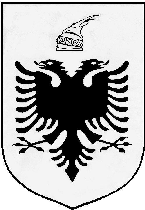 